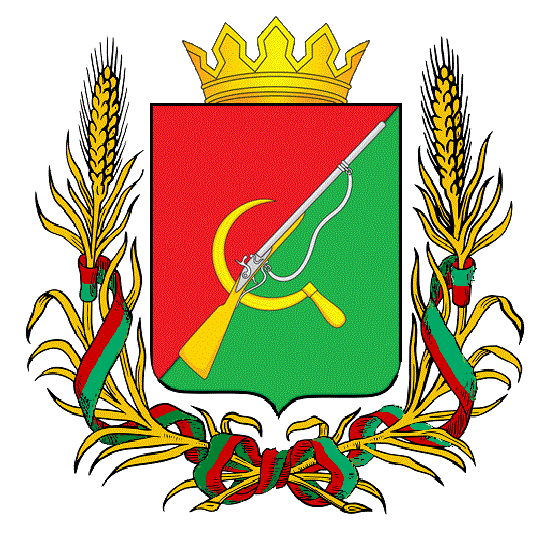 ПРЕДСТАВИТЕЛЬНОЕ СОБРАНИЕ ЩИГРОВСКОГО РАЙОНА КУРСКОЙ ОБЛАСТИ (пятого созыва)РЕШЕНИЕот 05 декабря 2023г.                                                                                      № 28-5-ПСОб утверждении Перечня индикаторов риска нарушения обязательных требовании, используемых при осуществлении муниципального контроля на автомобильном транспорте, городском наземном электрическом транспорте и в дорожном хозяйствеВ соответствии с пунктом 3 части 10 статьи 23 Федерального закона от 31.07.2020 № 248-ФЗ «О государственном контроле (надзоре) и муниципальном контроле в Российской Федерации» Представительное Собрание Щигровского района Курской области РЕШИЛО:1.Утвердить Перечень индикаторов риска нарушения обязательных требовании, используемых при осуществлении муниципального контроля на автомобильном транспорте, городском наземном электрическом транспорте и в дорожном хозяйстве согласно приложения №1 к настоящему решению.2. Контроль за исполнением настоящего решения возложить на заместителя Главы администрации Щигровского района Курской области Ю.В. Летошникова.3. Настоящее решение вступает в силу со дня его официального опубликования (обнародования).ПредседательПредставительного Собрания	Н.Н. ШашковЩигровского района Курской областиГлава Щигровского районаКурской области		                                                                        Ю. И. АстаховПриложение №1к решению Представительного собранияЩигровского района Курской области от «05» декабря 2023г.№28-5 - ПСПеречень индикаторов риска нарушения обязательных требований, используемых при осуществлении муниципального контроля на автомобильном транспорте, городском наземном электрическом транспорте и в дорожном хозяйстве1.Увеличение более чем на 20 % количества людей, погибших и (или) травмированных в результате дорожно-транспортных происшествий на автомобильной дороге, являющейся объектом контроля, совершенных по причине сопутствующих дорожных условий, по сравнению с аналогичным периодом прошлого года на основании открытых данных (запрашиваемой информации) УГИБДД УМВД России по Курской области (территориальных подразделений).	2.Выявление на основании открытых данных (запрашиваемой информации) УГИБДД УМВД России по Курской области (территориальных подразделении), в течение трех месяцев двух и более фактов совершения дорожно-транспортных происшествий с причинением вреда жизни и (или) тяжкого вреда здоровью граждан, на участках дорог, являющихся объектами контроля, на которых контролируемыми лицами осуществляется деятельность по ремонту, благоустройству дороги.